            PHILIPPINES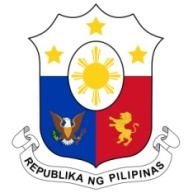 Human Rights Council 35th Session of the Working Group on the Universal Periodic Review Salle XX, Palais des Nations27 January 2020 GRENADASpeaking Time: 1 min 50 Speaking Order:  5th of 63 Thank you, Mister Vice-President.The Philippines warmly welcomes the delegation of Grenada and thanks them for the presentation of their national report. My delegation notes the advances made in the implementation of Grenada’s human rights obligations since its second cycle UPR.  In particular, we recognize the enactment of the Prevention of Trafficking in Persons Act No. 34 in 2014 as well as the establishment of a Special Victims Unit in the Royal Grenada Police Force that receive reports of sexual abuse of women and children.  We also recognize its ratification to ILO Conventions 138 and 182. In a constructive spirit, the Philippines presents the following recommendations for consideration by Grenada:Conduct further trainings for duty bearers on the handling of cases of violence against women and children;Continue to strengthen the implementation of policies and programs on advancing the rights of women and children; and Undertake further stakeholder consultations with a view to developing a comprehensive national response or strategy on combatting trafficking in persons.We wish Grenada a successful review.Thank you, Mister Vice-President. END.